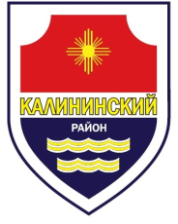 СОВЕТ депутатов калининского района города челябинска
второго созывар е ш е н и еот 28.12.2020			                                                                             № 19/2Об утверждении Порядка  определения части территории Калининского района,на которой могут реализовываться инициативные проектыВ соответствии с  Федеральным законом от 6 октября 2003 года № 131-ФЗ                                              «Об общих принципах организации местного самоуправления в Российской Федерации» Совет депутатов Калининского района города Челябинска второго созываР Е Ш А Е Т:1. Утвердить Порядок определения части территории Калининского района, на которой могут реализовываться инициативные проекты  (приложение). 2. Внести настоящее решение в раздел 11 «Прочие вопросы» нормативной правовой базы местного самоуправления Калининского района города Челябинска.3.  Контроль исполнения настоящего решения поручить постоянной комиссии Совета депутатов Калининского района города Челябинска по местному самоуправлению и безопасности жизнедеятельности населения (М.В. Косман).4. Настоящее решение вступает в силу с 01 января 2021 года  и подлежит официальному  опубликованию (обнародованию).Председатель Совета депутатов Калининского района города Челябинска                                              В.В. НекрасовГлава Калининского района  города Челябинска                                                                                  С.В. КолесникПРИЛОЖЕНИЕ к решению Совета депутатовКалининского района города Челябинска 
от 28.12.2020 № 19/2ПОРЯДОКопределения части территории Калининского района города Челябинска, на которой могут реализовываться инициативные проекты  Порядок (далее – настоящий порядок) устанавливает процедуру определения части территории Калининского района города Челябинска, на которой могут реализовываться инициативные проекты (далее – предполагаемая часть территории).2. Предполагаемая часть территории, устанавливается правовым актом  Администрации Калининского района города Челябинска. 3.  С заявлением об определении предполагаемой части территории вправе обратиться инициатор проекта ( представитель инициатора):1) инициативная группа численностью не менее десяти граждан, достигших шестнадцатилетнего возраста и проживающих на территории Калининского района города Челябинска; 2)   органы территориального общественного самоуправления;4) индивидуальный предприниматель, зарегистрированный в установленном законодательством Российской Федерации порядке, осуществляющий деятельность на территории Калининского района города Челябинска;5) юридическое лицо, образованное в соответствии с законодательством Российской Федерации, осуществляющее деятельность на территории Калининского района города Челябинска.4.   Инициативные проекты могут реализовываться в границах муниципального образования в пределах следующих территорий проживания граждан:1) в границах территорий территориального общественного самоуправления;2) многоквартирного жилого дома;3) группы жилых домов;4) квартала;5) жилого микрорайона.6) иных территорий проживания граждан.5. Для установления предполагаемой части территории, до выдвижения инициативного проекта, инициатор проекта (представитель инициатора) обращается в Администрацию Калининского района города Челябинска с заявлением об определении части территории, на которой планирует реализовывать инициативный проект с описанием ее границ.6. Заявление об определении части территории, на которой планируется реализовывать инициативный проект подписывается инициатором проекта (представителем инициатора).В случае  если инициатором проекта является инициативная группа, заявление подписывается всеми членами инициативной группы, с указанием фамилий, имен, отчеств, контактных телефонов. 7. К заявлению инициатор проекта (представитель инициатора) прилагает следующие документы:1) краткое описание инициативного проекта;2) сведения о предполагаемой части территории.8.   Администрация Калининского района города Челябинска в течение 5 рабочих дней со дня поступления заявления принимает решение:1) об определении границ предполагаемой части территории;2) об отказе в определении границ предполагаемой части территории.9.  Решение об отказе в определении границ предполагаемой части территории, принимается в следующих случаях:1) предполагаемая часть территории выходит за пределы территории Калининского района города Челябинска;2) запрашиваемая предполагаемая часть территории находится в собственности или закреплена на ином вещном праве за третьими лицами;3) в границах предполагаемой части территории реализуется иной аналогичный инициативный проект;4) виды разрешенного использования земельного участка на предполагаемой части территории не соответствует целям инициативного проекта;5) реализация инициативного проекта на предполагаемой части территории противоречит нормам законодательства. 10.  В случае принятия решения об отказе в определении предполагаемой части территории инициатору проекта направляется письмо, содержащее мотивированный отказ.11.  В случае определения границ предполагаемой части территории инициатору проекта (представителю инициатора) направляется письмо с приложением   правового акта Администрации Калининского района города Челябинска.12. Отказ в определении предполагаемой части территории, не является препятствием для повторного обращения инициатора проекта (представителя инициатора) при условии устранения оснований для отказа.13.   Решение Администрации Калининского района города Челябинска об отказе в определении предполагаемой части территории, может быть обжаловано в установленном законодательством порядке.Председатель Совета депутатовКалининского района города Челябинска                                                        В.В. НекрасовГлава Калининского района                       города Челябинска                                                                                               С.В. Колесник